目	录第一部分 部门概况一、主要职能二、部门机构设置及预算单位构成情况三、2022年度部门主要工作任务及目标第二部分 2022年度部门预算表一、收支总表二、收入总表三、支出总表四、财政拨款收支总表五、财政拨款支出表（功能科目）六、财政拨款基本支出表（经济科目）七、一般公共预算支出表八、一般公共预算基本支出表九、一般公共预算“三公”经费、会议费、培训费支出表十、政府性基金预算支出表十一、国有资本经营预算支出预算表十二、一般公共预算机关运行经费支出预算表十三、政府采购支出表第三部分 2022年度部门预算情况说明第四部分 名词解释第一部分 部门概况一、主要职能本部门主要职能暂不公开。二、部门机构设置及预算单位构成情况1.根据部门职责分工，本部门内设机构包括：办公室、政策法规研究室、舆情信息处、理论处、新闻处（全省突发公共事件应急新闻中心办公室）、文艺处、宣传教育处（国防教育处）、文化体制改革指导处、文化产业处、道德建设指导处（志愿者工作指导处）、创建管理处、未成年人思想道德建设处、对外交流合作处、对外新闻传播处（新闻发布处）、出版处（古籍整理出版规划办公室、全民阅读处）、传媒监管处（行政审批处）、印刷发行处、反非法反违禁处（省社会文化管理委员会办公室、省“扫黄打非”办公室）、版权管理处、电影制片处、电影市场处、干部处（人才工作处）、机关党委、离退休干部处。本部门下属单位包括:江苏省哲学社会科学规划办公室、江苏省干部理论教育讲师团、江苏省思想政治工作研究会、江苏省文化研究与发展中心（江苏省电影事业发展专项资金管理中心）、江苏省电影创作中心、江苏省新闻工作者协会、江苏省习近平新时代中国特色社会主义思想研究中心办公室、江苏省印刷科学技术研究所（江苏省出版物质量监督检测中心）、江苏省新闻出版学校（印刷技工学校）、江苏省出版物审读中心。2.从预算单位构成看，纳入本部门2022年部门汇总预算编制范围的预算单位共计11家，具体包括：中共江苏省委宣传部（机关），江苏省哲学社会科学规划办公室，江苏省干部理论教育讲师团，江苏省思想政治工作研究会，江苏省文化研究与发展中心（江苏省电影事业发展专项资金管理中心），江苏省电影创作中心，江苏省新闻工作者协会，江苏省习近平新时代中国特色社会主义思想研究中心办公室，江苏省印刷科学技术研究所（江苏省出版物质量监督检测中心），江苏省新闻出版学校（印刷技工学校），江苏省出版物审读中心。三、2022年度部门主要工作任务及目标（一）坚持不懈用习近平新时代中国特色社会主义思想武装党员、教育人民、指导实践。深入学习宣传贯彻党的十九大和十九届历次全会精神，引导党员干部从党的百年奋斗重大成就和历史经验中增长智慧、增进团结、增加信心、增强斗志。召开党的思想理论建设工作座谈会，制定加强新时代党的思想理论建设工作的实施意见。召开党委（党组）理论学习中心组学习经验交流会。创新开展基层党员冬训。推动学好用好《习近平谈治国理政》（第四卷）和习近平新时代中国特色社会主义思想有关辅导读本。加强理论宣传阐释，组织制作推出一批宣传党的创新理论的微视频，推进“名刊名栏”建设，开设党的创新理论研究专栏。建好用好“学习强国”江苏学习平台。建强江苏省习近平新时代中国特色社会主义思想研究中心，组织实施重大研究专项。推进哲学社会科学创新工程。（二）大力营造迎接宣传贯彻党的二十大的浓厚氛围。巩固拓展党史学习教育成果。深化“四史”宣传教育。组织开展重大主题采访、新闻发布和网上主题宣传活动，深入宣传十年非凡成就、伟大变革。组织开展“学习贯彻党的二十大精神”新闻宣传，组织党的二十大精神集中宣讲。开展主题外宣活动。围绕“喜迎党的二十大”主题，创作推出一批文艺精品。开展影视剧展播展映、舞台剧展演、美术作品展览。（三） 持续巩固壮大主流思想舆论。深化习近平新时代中国特色社会主义思想宣传，专题化、系列化做好深度报道。深化省第十四次党代会精神宣传。做好全国全省“两会”、北京冬奥会冬残奥会等重要会议、重要活动新闻宣传。做好纪念中国共产主义青年团成立100 周年、纪念全民族抗战爆发85 周年、庆祝中国人民解放军建军95 周年、庆祝香港回归25 周年宣传报道。统筹做好疫情防控和经济社会发展宣传。深化省级、地市级媒体融合发展，加强县级融媒体中心建设动态考核。（四）大力提升社会文明程度。加强社会主义核心价值观建设。做好江苏革命历史纪念馆研究论证和前期准备工作。组织红色资源普查工作，实施爱国主义教育基地提升工程。建立健全社会主义核心价值观入法入规协调机制。组织南京大屠杀死难者国家公祭活动。加强和改进全民国防教育工作。办好当代江苏先进典型事迹展，举办志愿服务展示交流活动。深化道德领域突出问题治理，完善诚信建设长效机制。完善青少年理想信念教育齐抓共管机制，深化“扣好人生第一粒扣子”主题教育实践。实施关爱青少年生命健康专项行动。提升文明城市创建工作水平，争创全国文明典范城市，重点加强县级全国文明城市创建。全面深入推进新时代文明实践中心建设。加强网上精神文明创建。（五） 繁荣发展文学艺术、新闻出版、广播影视事业。推进文艺作品质量提升工程。聚焦重点现实题材，规划创作一批讴歌新时代的作品。实施“代表性重大事件和重要人物创作计划”，推进重点项目创作。围绕大运河文化、长江文化、乡村振兴等题材，组织开展专题文艺创作。组织精神文明建设“五个一工程”评选表彰和江苏省文艺大奖评奖。举办2022 紫金文化艺术节、紫金京昆艺术群英会、扬子江作家周、戏曲百戏（昆山）盛典、中国百家金陵画展等活动。加强文艺评论工作。做好党的重点理论读物印刷发行工作。推出一批江苏最美书店和乡村特色书店。加大江苏国家版权贸易基地建设。实施优秀文学作品电影剧本转化工程，组织重点影片生产。推动电影科技创新发展，推出苏影保2.0 电影金融产品。统筹疫情防控、安全生产和市场繁荣，积极促进电影消费。（六）推动文化高质量发展。深化国有文艺院团改革、博物馆改革发展。健全国资监管体制机制，加强国有文化企业社会效益评价考核。健全文化和旅游融合发展体制机制。推动江苏文学馆、江苏社会科学馆建设。推进淮安（中国）水工科技馆建设，举办世界运河城市论坛、大运河文化和旅游博览会等。推动长江国家文化公园建设，加强长江文化研究，办好长江文化节。深入实施江苏文脉整理研究与传播工程。加快公共阅读服务标准化建设，深化全民阅读工作，举办江苏读书节、江苏农民读书节暨农家书屋万场主题阅读活动。持续优化“江苏数字农家书屋”服务。推动城乡影院建设，推广“公益+商业”的农村电影放映模式。推动全省文化产业高质量发展，争创国家文化金融服务示范区。（七）对外讲好江苏故事。大力宣介习近平新时代中国特色社会主义思想在江苏的生动实践。组织“江苏这十年”主题外宣，深化外媒访苏、摄影采风、海外社交媒体粉丝线下行等活动。做好全国和省“两会”等重要会议精神的对外新闻传播。推进官方政务信息发布平台建设，改版“江苏国际在线”。建立完善我省文化走出去重点项目库，设立第二批对外文化交流基地。打造“中国昆曲江苏周”等品牌，深化“感知江苏”“发现江苏”“同乐江苏”“符号江苏”“水韵江苏”等品牌建设。推进“水韵江苏”全球传播中心建设。（八）切实加强党对宣传思想文化工作的全面领导。坚持以政治建设为统领，把旗帜鲜明讲政治贯穿宣传思想文化工作全过程和各方面，深化政治机关意识教育，不断提高政治判断力、政治领悟力、政治执行力。深化作风建设，持续纠治形式主义、官僚主义。推动系列专项规划实施。加强宣传思想文化领域法治建设。组织开展全省宣传思想文化战线大调研活动。启动第二轮文艺“名师带徒”计划，深入实施新金陵画派青年人才培养计划。深化部校合作共建，办好新闻业务骨干培训班，提升基层宣传文化工作者能力和水平。第二部分2022年度中共江苏省委宣传部部门预算表注：本部门无国有资本经营预算支出，故本表无数据。注：1.“机关运行经费”指行政单位（含参照公务员法管理的事业单位）使用一般公共预算安排的基本支出中的日常公用经费支出，包括办公及印刷费、邮电费、差旅费、会议费、福利费、日常维修费、专用材料及一般设备购置费、办公用房水电费、办公用房取暖费、办公用房物业管理费、公务用车运行维护费及其他费用等。第三部分 2022年度部门预算情况说明一、收支预算总体情况说明中共江苏省委宣传部2022年度收入、支出预算总计20,382.62万元，与上年相比收、支预算总计各增加2,889.29万元，增长16.52%。其中：（一）收入预算总计20,382.62万元。包括：1．本年收入合计20,382.62万元。（1）一般公共预算拨款收入19,889.62万元，与上年相比增加3,190.29万元，增长19.1%。主要原因是本部门项目支出预算增加。（2）政府性基金预算拨款收入200万元，与上年相比减少300万元，减少60%。主要原因是本年下达到部门的政府性基金预算减少。（3）国有资本经营预算拨款收入0万元，与上年预算数相同。（4）财政专户管理资金收入228万元，与上年相比增加50万元，增长28.09%。主要原因是省新闻出版学校学生人数增加，收入预算增加。（5）事业收入0万元，与上年预算数相同。（6）事业单位经营收入65万元，与上年相比增加49万元，增长306.25%。主要原因是省印刷科学技术研究所2021年经营收入预算数较往年减少。（7）上级补助收入0万元，与上年预算数相同。（8）附属单位上缴收入0万元，与上年预算数相同。（9）其他收入0万元，与上年相比减少100万元，减少100%。主要原因是收入分类政策性调整。2．上年结转结余为0万元。与上年预算数相同。（二）支出预算总计20,382.62万元。包括：1．本年支出合计20,382.62万元。（1）一般公共服务支出（类）支出10,569.33万元，主要用于本部门为保障机构正常运转、完成各项工作任务所发生的人员工资性支出、公用支出和项目支出。与上年相比增加1,533.08万元，增长16.97%。主要原因是本部门项目支出预算增加。（2）教育支出（类）支出1,155.16万元，主要用于省新闻出版学校日常运行支出以及为完成事业发展目标所发生的项目支出。与上年相比增加109.32万元，增长10.45%。主要原因是省新闻出版学校学生人数增加，支出预算增加。（3）文化旅游体育与传媒支出（类）支出4,147.4万元，主要用于本部门为完成新闻出版、电影事业发展工作任务和目标所发生的项目支出。与上年相比增加1,204.54万元，增长40.93%。主要原因是本部门部分专项资金分配至部门预算中。（4）社会保障和就业支出（类）支出882.51万元，主要用于本部门离退休费支出和在职人员社会保障支出。与上年相比减少55万元，减少5.87%。主要原因是本部门离退休人员减少。（5）住房保障支出（类）支出3,628.22万元，主要用于本部门按照国家有关规定缴纳住房公积金、发放提租补贴支出。与上年相比增加97.35万元，增长2.76%。主要原因是本部门人员变动。2．年终结转结余为0万元。二、收入预算情况说明中共江苏省委宣传部2022年收入预算合计20,382.62万元，包括本年收入20,382.62万元，上年结转结余0万元。其中：本年一般公共预算收入19,889.62万元，占97.58%；本年政府性基金预算收入200万元，占0.98%；本年国有资本经营预算收入0万元，占0%；本年财政专户管理资金228万元，占1.12%；本年事业收入0万元，占0%；本年事业单位经营收入65万元，占0.32%；本年上级补助收入0万元，占0%；本年附属单位上缴收入0万元，占0%；本年其他收入0万元，占0%；上年结转结余的一般公共预算收入0万元，占0%；上年结转结余的政府性基金预算收入0万元，占0%；上年结转结余的国有资本经营预算收入0万元，占0%；上年结转结余的财政专户管理资金0万元，占0%；上年结转结余的单位资金0万元，占0%。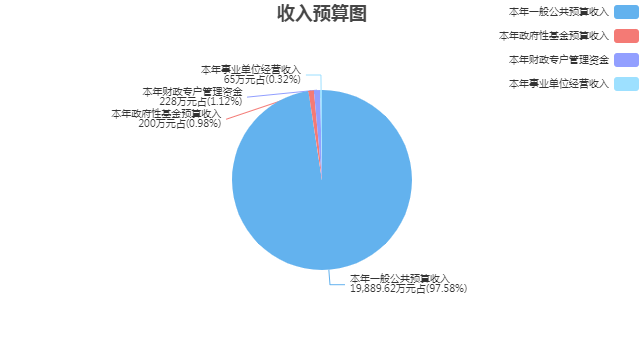 三、支出预算情况说明中共江苏省委宣传部2022年支出预算合计20,382.62万元，其中：基本支出11,913.82万元，占58.45%；项目支出8,468.8万元，占41.55%；事业单位经营支出0万元，占0%；上缴上级支出0万元，占0%；对附属单位补助支出0万元，占0%。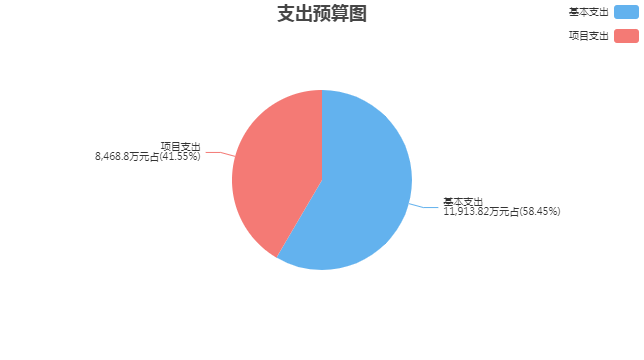 四、财政拨款收支预算总体情况说明中共江苏省委宣传部2022年度财政拨款收、支总预算20,089.62万元。与上年相比，财政拨款收、支总计各增加2,890.29万元，增长16.8%。主要原因是本部门项目支出预算增加。五、财政拨款支出预算情况说明中共江苏省委宣传部2022年财政拨款预算支出20,089.62万元，占本年支出合计的98.56%。与上年相比，财政拨款支出增加2,890.29万元，增长16.8%。主要原因是本部门项目支出预算增加。其中：（一）一般公共服务支出（类）1.宣传事务（款）行政运行（项）支出5,529.39万元，与上年相比减少428.87万元，减少7.2%。主要原因是人员经费预算政策性调整。2.宣传事务（款）一般行政管理事务（项）支出4,955.7万元，与上年相比增加1,961.95万元，增长65.53%。主要原因是本部门项目支出预算增加。3.宣传事务（款）事业运行（项）支出84.24万元，与上年预算数相同。（二）教育支出（类）1.职业教育（款）中等职业教育（项）支出887.16万元，与上年相比增加19.32万元，增长2.23%。主要原因是省新闻出版学校学生人数增加，支出预算增加。2.其他教育支出（款）其他教育支出（项）支出40万元，与上年相比增加40万元（去年预算数为0万元，无法计算增减比率）。主要原因是支出分类调整。（三）文化旅游体育与传媒支出（类）1.新闻出版电影（款）一般行政管理事务（项）支出265.34万元，与上年相比减少88.7万元，减少25.05%。主要原因是本部门项目支出结构性调整。2.新闻出版电影（款）版权管理（项）支出505万元，与上年相比减少68万元，减少11.87%。主要原因是本部门项目支出结构性调整。3.新闻出版电影（款）其他新闻出版电影支出（项）支出1,442.06万元，与上年相比增加42.24万元，增长3.02%。主要原因是本部门项目支出结构性调整。4.国家电影事业发展专项资金安排的支出（款）其他国家电影事业发展专项资金支出（项）支出200万元，与上年相比减少300万元，减少60%。主要原因是本年下达到部门的政府性基金预算减少。5.其他文化旅游体育与传媒支出（款）宣传文化发展专项支出（项）支出1,670万元，与上年相比增加1,670万元（去年预算数为0万元，无法计算增减比率）。主要原因是本部门部分专项资金分配至部门预算中。（四）社会保障和就业支出（类）1.行政事业单位养老支出（款）机关事业单位基本养老保险缴费支出（项）支出498.59万元，与上年相比减少9.1万元，减少1.79%。主要原因是本部门人员变动。2.行政事业单位养老支出（款）机关事业单位职业年金缴费支出（项）支出249.31万元，与上年相比减少4.53万元，减少1.78%。主要原因是本部门人员变动。3.行政事业单位养老支出（款）其他行政事业单位养老支出（项）支出134.61万元，与上年相比减少41.37万元，减少23.51%。主要原因是本部门离退休人员减少。（五）住房保障支出（类）1.住房改革支出（款）住房公积金（项）支出883.24万元，与上年相比减少5.03万元，减少0.57%。主要原因是本部门在职人员减少。2.住房改革支出（款）提租补贴（项）支出2,744.98万元，与上年相比增加102.38万元，增长3.87%。主要原因是本部门人员变动。六、财政拨款基本支出预算情况说明中共江苏省委宣传部2022年度财政拨款基本支出预算11,620.82万元，其中：（一）人员经费10,014.34万元。主要包括：基本工资、津贴补贴、奖金、绩效工资、机关事业单位基本养老保险缴费、职业年金缴费、其他社会保障缴费、住房公积金、医疗费、其他工资福利支出、离休费、退休费、抚恤金、奖励金。（二）公用经费1,606.48万元。主要包括：办公费、印刷费、水费、电费、邮电费、物业管理费、差旅费、维修（护）费、会议费、培训费、公务接待费、工会经费、福利费、公务用车运行维护费、其他交通费用、其他商品和服务支出。七、一般公共预算支出预算情况说明中共江苏省委宣传部2022年一般公共预算财政拨款支出预算19,889.62万元，与上年相比增加3,190.29万元，增长19.1%。主要原因是本部门项目支出预算增加。八、一般公共预算基本支出预算情况说明中共江苏省委宣传部2022年度一般公共预算财政拨款基本支出预算11,620.82万元，其中：（一）人员经费10,014.34万元。主要包括：基本工资、津贴补贴、奖金、绩效工资、机关事业单位基本养老保险缴费、职业年金缴费、其他社会保障缴费、住房公积金、医疗费、其他工资福利支出、离休费、退休费、抚恤金、奖励金。（二）公用经费1,606.48万元。主要包括：办公费、印刷费、水费、电费、邮电费、物业管理费、差旅费、维修（护）费、会议费、培训费、公务接待费、工会经费、福利费、公务用车运行维护费、其他交通费用、其他商品和服务支出。九、一般公共预算“三公”经费、会议费、培训费支出预算情况说明中共江苏省委宣传部2022年度一般公共预算拨款安排的“三公”经费预算支出中，因公出国（境）费支出65万元，占“三公”经费的39.47%；公务用车购置及运行维护费支出74.35万元，占“三公”经费的45.14%；公务接待费支出25.34万元，占“三公”经费的15.39%。具体情况如下：1．因公出国（境）费预算支出65万元，与上年预算数相同。2．公务用车购置及运行维护费预算支出74.35万元。其中：（1）公务用车购置预算支出0万元，与上年预算数相同。（2）公务用车运行维护费预算支出74.35万元，与上年预算数相同。3．公务接待费预算支出25.34万元，与上年预算数相同。中共江苏省委宣传部2022年度一般公共预算拨款安排的会议费预算支出304.7万元，与上年预算数相同。中共江苏省委宣传部2022年度一般公共预算拨款安排的培训费预算支出423.2万元，与上年预算数相同。十、政府性基金预算支出预算情况说明中共江苏省委宣传部2022年政府性基金支出预算支出200万元。与上年相比减少300万元，减少60%。主要原因是本年下达到部门的政府性基金预算减少。其中：文化旅游体育与传媒支出（类）国家电影事业发展专项资金安排的支出（款）其他国家电影事业发展专项资金支出（项）支出200万元，主要是用于省国家电影事业发展专项资金日常管理工作支出。十一、国有资本经营预算支出预算情况说明中共江苏省委宣传部2022年国有资本经营预算支出0万元。与上年预算数相同。十二、一般公共预算机关运行经费支出预算情况说明2022年本部门一般公共预算机关运行经费预算支出1,428.64万元。与上年相比增加8.2万元，增长0.58%。主要原因是本部门人员变动导致定额经费增加。十三、政府采购支出预算情况说明2022年度政府采购支出预算总额764.95万元，其中：拟采购货物支出83.9万元、拟采购工程支出0万元、拟购买服务支出681.05万元。十四、国有资产占用情况说明本部门共有车辆17辆，其中，一般公务用车14辆、执法执勤用车1辆、特种专业技术用车1辆、业务用车0辆、其他用车1辆等。单价50万元（含）以上的通用设备4台（套），单价100万元（含）以上的专用设备1台（套）。十五、预算绩效目标设置情况说明2022年度，本部门整体支出纳入绩效目标管理，涉及四本预算资金20,382.62万元；本部门共22个项目纳入绩效目标管理，涉及四本预算资金合计8,468.8万元，占四本预算资金(基本支出除外)总额的比例为100%。第四部分 名词解释一、财政拨款：单位从同级财政部门取得的各类财政拨款，包括一般公共预算拨款、政府性基金预算拨款、国有资本经营预算拨款。二、财政专户管理资金：缴入财政专户、实行专项管理的高中以上学费、住宿费、高校委托培养费、函大、电大、夜大及短训班培训费等教育收费。三、单位资金：除财政拨款收入和财政专户管理资金以外的收入，包括事业收入（不含教育收费）、上级补助收入、附属单位上缴收入、事业单位经营收入及其他收入（包含债务收入、投资收益等）。四、基本支出：指为保障机构正常运转、完成工作任务而发生的人员支出和公用支出。五、项目支出：指在基本支出之外为完成特定工作任务和事业发展目标所发生的支出。六、“三公”经费：指部门用一般公共预算财政拨款安排的因公出国（境）费、公务用车购置及运行维护费和公务接待费。其中，因公出国（境）费反映单位公务出国（境）的住宿费、旅费、伙食补助费、杂费、培训费等支出；公务用车购置及运行维护费反映单位公务用车购置费、燃料费、维修费、过路过桥费、保险费、安全奖励费用等支出；公务接待费反映单位按规定开支的各类公务接待（含外宾接待）支出。七、机关运行经费：指行政单位（含参照公务员法管理的事业单位）使用一般公共预算安排的基本支出中的日常公用经费支出，包括办公及印刷费、邮电费、差旅费、会议费、福利费、日常维修费、专用材料及一般设备购置费、办公用房水电费、办公用房取暖费、办公用房物业管理费、公务用车运行维护费及其他费用等。八、一般公共服务支出(类)宣传事务(款)行政运行(项)：反映行政单位（包括实行公务员管理的事业单位）的基本支出。九、一般公共服务支出(类)宣传事务(款)一般行政管理事务(项)：反映行政单位（包括实行公务员管理的事业单位）未单独设置项级科目的其他项目支出。十、一般公共服务支出(类)宣传事务(款)事业运行(项)：反映事业单位的基本支出，不包括行政单位（包括实行公务员管理的事业单位）后勤服务中心、医务室等附属事业单位。十一、教育支出(类)职业教育(款)中等职业教育(项)：反映各部门（不含人力资源社会保障部门）举办的中等职业教育支出。政府各部门对社会组织等举办的中等职业学校的资助，如捐赠、补贴等，也在本科目中反映。十二、教育支出(类)其他教育支出(款)其他教育支出(项)：反映除上述项目以外其他用于教育方面的支出。十三、文化旅游体育与传媒支出(类)新闻出版电影(款)一般行政管理事务(项)：反映行政单位（包括实行公务员管理的事业单位）未单独设置项级科目的其他项目支出。十四、文化旅游体育与传媒支出(类)新闻出版电影(款)版权管理(项)：反映版权管理方面的支出。十五、文化旅游体育与传媒支出(类)新闻出版电影(款)其他新闻出版电影支出(项)：反映除上述项目以外其他用于新闻出版电影方面的支出。十六、文化旅游体育与传媒支出(类)国家电影事业发展专项资金安排的支出(款)其他国家电影事业发展专项资金支出(项)：反映上述项目以外的国家电影事业发展专项资金支出。十七、文化旅游体育与传媒支出(类)其他文化旅游体育与传媒支出(款)宣传文化发展专项支出(项)：反映按照国家有关政策支持宣传文化单位发展的专项支出。十八、社会保障和就业支出(类)行政事业单位养老支出(款)机关事业单位基本养老保险缴费支出(项)：反映机关事业单位实施养老保险制度由单位缴纳的基本养老保险费支出。十九、社会保障和就业支出(类)行政事业单位养老支出(款)机关事业单位职业年金缴费支出(项)：反映机关事业单位实施养老保险制度由单位实际缴纳的职业年金支出。二十、社会保障和就业支出(类)行政事业单位养老支出(款)其他行政事业单位养老支出(项)：反映除上述项目以外其他用于行政事业单位养老方面的支出。二十一、住房保障支出(类)住房改革支出(款)住房公积金(项)：反映行政事业单位按人力资源和社会保障部、财政部规定的基本工资和津贴补贴以及规定比例为职工缴纳的住房公积金。二十二、住房保障支出(类)住房改革支出(款)提租补贴(项)：反映按房改政策规定的标准，行政事业单位向职工（含离退休人员）发放的租金补贴。2022年度

中共江苏省委宣传部

部门预算公开公开01表公开01表公开01表公开01表公开01表收支总表收支总表收支总表收支总表收支总表部门：中共江苏省委宣传部部门：中共江苏省委宣传部部门：中共江苏省委宣传部单位：万元单位：万元收入收入支出支出支出项目预算数项目项目预算数一、一般公共预算拨款收入19,889.62一、一般公共服务支出一、一般公共服务支出10,569.33二、政府性基金预算拨款收入200.00二、外交支出二、外交支出三、国有资本经营预算拨款收入三、国防支出三、国防支出四、财政专户管理资金收入228.00四、公共安全支出四、公共安全支出五、事业收入五、教育支出五、教育支出1,155.16六、事业单位经营收入65.00六、科学技术支出六、科学技术支出七、上级补助收入七、文化旅游体育与传媒支出七、文化旅游体育与传媒支出4,147.40八、附属单位上缴收入八、社会保障和就业支出八、社会保障和就业支出882.51九、其他收入九、社会保险基金支出九、社会保险基金支出十、卫生健康支出十、卫生健康支出十一、节能环保支出十一、节能环保支出十二、城乡社区支出十二、城乡社区支出十三、农林水支出十三、农林水支出十四、交通运输支出十四、交通运输支出十五、资源勘探工业信息等支出十五、资源勘探工业信息等支出十六、商业服务业等支出十六、商业服务业等支出十七、金融支出十七、金融支出十八、援助其他地区支出 十八、援助其他地区支出 十九、自然资源海洋气象等支出十九、自然资源海洋气象等支出二十、住房保障支出二十、住房保障支出3,628.22二十一、粮油物资储备支出二十一、粮油物资储备支出二十二、国有资本经营预算支出二十二、国有资本经营预算支出二十三、灾害防治及应急管理支出二十三、灾害防治及应急管理支出二十四、预备费二十四、预备费二十五、其他支出二十五、其他支出二十六、转移性支出二十六、转移性支出二十七、债务还本支出二十七、债务还本支出二十八、债务付息支出二十八、债务付息支出二十九、债务发行费用支出二十九、债务发行费用支出本年收入合计20,382.62本年支出合计本年支出合计20,382.62上年结转结余年终结转结余年终结转结余收入总计20,382.62支出总计支出总计20,382.62公开02表公开02表公开02表公开02表公开02表公开02表公开02表公开02表公开02表公开02表公开02表公开02表公开02表公开02表公开02表公开02表公开02表公开02表公开02表收入总表收入总表收入总表收入总表收入总表收入总表收入总表收入总表收入总表收入总表收入总表收入总表收入总表收入总表收入总表收入总表收入总表收入总表收入总表部门：中共江苏省委宣传部部门：中共江苏省委宣传部部门：中共江苏省委宣传部部门：中共江苏省委宣传部部门：中共江苏省委宣传部部门：中共江苏省委宣传部部门：中共江苏省委宣传部部门：中共江苏省委宣传部部门：中共江苏省委宣传部部门：中共江苏省委宣传部部门：中共江苏省委宣传部部门：中共江苏省委宣传部部门：中共江苏省委宣传部单位：万元单位：万元单位：万元单位：万元单位：万元单位：万元部门代码部门名称合计本年收入本年收入本年收入本年收入本年收入本年收入本年收入本年收入本年收入本年收入上年结转结余上年结转结余上年结转结余上年结转结余上年结转结余上年结转结余部门代码部门名称合计小计一般公共预算政府性基金预算国有资本经营预算财政专户管理资金事业收入事业单位经营收入上级补助收入附属单位上缴收入其他收入小计一般公共预算政府性基金预算国有资本经营预算财政专户管理资金单位资金合计合计20,382.6220,382.6219,889.62200.00228.0065.00007中共江苏省委宣传部20,382.6220,382.6219,889.62200.00228.0065.00  007001中共江苏省委宣传部（机关）17,004.5217,004.5216,804.52200.00  007003江苏省印刷科学技术研究所（江苏省出版物质量监督检测中心）1,079.421,079.421,014.4265.00  007004江苏省新闻出版学校（印刷技工学校）2,059.392,059.391,831.39228.00  007005江苏省出版物审读中心239.29239.29239.29公开03表公开03表公开03表公开03表公开03表公开03表公开03表公开03表支出总表支出总表支出总表支出总表支出总表支出总表支出总表支出总表部门：中共江苏省委宣传部部门：中共江苏省委宣传部部门：中共江苏省委宣传部部门：中共江苏省委宣传部部门：中共江苏省委宣传部部门：中共江苏省委宣传部单位：万元单位：万元科目编码科目名称合计基本支出项目支出事业单位经营支出上缴上级支出对附属单位补助支出合计合计20,382.6211,913.828,468.80201一般公共服务支出10,569.335,529.395,039.94  20133宣传事务10,569.335,529.395,039.94    2013301行政运行5,529.395,529.39    2013302一般行政管理事务4,955.704,955.70    2013350事业运行84.2484.24205教育支出1,155.161,115.1640.00  20503职业教育1,115.161,115.16    2050302中等职业教育1,115.161,115.16  20599其他教育支出40.0040.00    2059999其他教育支出40.0040.00207文化旅游体育与传媒支出4,147.40758.543,388.86  20706新闻出版电影2,277.40758.541,518.86    2070602一般行政管理事务265.34265.34    2070606版权管理505.00505.00    2070699其他新闻出版电影支出1,507.06758.54748.52  20707国家电影事业发展专项资金安排的支出200.00200.00    2070799其他国家电影事业发展专项资金支出200.00200.00  20799其他文化旅游体育与传媒支出1,670.001,670.00    2079902宣传文化发展专项支出1,670.001,670.00208社会保障和就业支出882.51882.51  20805行政事业单位养老支出882.51882.51    2080505机关事业单位基本养老保险缴费支出498.59498.59    2080506机关事业单位职业年金缴费支出249.31249.31    2080599其他行政事业单位养老支出134.61134.61221住房保障支出3,628.223,628.22  22102住房改革支出3,628.223,628.22    2210201住房公积金883.24883.24    2210202提租补贴2,744.982,744.98公开04表公开04表公开04表公开04表财政拨款收支总表财政拨款收支总表财政拨款收支总表财政拨款收支总表部门：中共江苏省委宣传部部门：中共江苏省委宣传部部门：中共江苏省委宣传部单位：万元收	入收	入支	出支	出项	目预算数项目预算数一、本年收入20,089.62一、本年支出20,089.62（一）一般公共预算拨款19,889.62（一）一般公共服务支出10,569.33（二）政府性基金预算拨款200.00（二）外交支出（三）国有资本经营预算拨款（三）国防支出二、上年结转（四）公共安全支出（一）一般公共预算拨款（五）教育支出927.16（二）政府性基金预算拨款（六）科学技术支出（三）国有资本经营预算拨款（七）文化旅游体育与传媒支出4,082.40（八）社会保障和就业支出882.51（九）社会保险基金支出（十）卫生健康支出（十一）节能环保支出（十二）城乡社区支出（十三）农林水支出（十四）交通运输支出（十五）资源勘探工业信息等支出（十六）商业服务业等支出（十七）金融支出（十八）援助其他地区支出 （十九）自然资源海洋气象等支出（二十）住房保障支出3,628.22（二十一）粮油物资储备支出（二十二）国有资本经营预算支出（二十三）灾害防治及应急管理支出（二十四）预备费（二十五）其他支出（二十六）转移性支出（二十七）债务还本支出（二十八）债务付息支出（二十九）债务发行费用支出二、年终结转结余收入总计20,089.62支出总计20,089.62公开05表公开05表公开05表公开05表公开05表公开05表公开05表财政拨款支出表（功能科目）财政拨款支出表（功能科目）财政拨款支出表（功能科目）财政拨款支出表（功能科目）财政拨款支出表（功能科目）财政拨款支出表（功能科目）财政拨款支出表（功能科目）部门：中共江苏省委宣传部部门：中共江苏省委宣传部部门：中共江苏省委宣传部部门：中共江苏省委宣传部部门：中共江苏省委宣传部部门：中共江苏省委宣传部单位：万元科目编码科目名称合计基本支出基本支出基本支出项目支出科目编码科目名称合计小计人员经费公用经费项目支出合计合计20,089.6211,620.8210,014.341,606.488,468.80201一般公共服务支出10,569.335,529.394,117.651,411.745,039.94  20133宣传事务10,569.335,529.394,117.651,411.745,039.94    2013301行政运行5,529.395,529.394,117.651,411.74    2013302一般行政管理事务4,955.704,955.70    2013350事业运行84.2484.24205教育支出927.16887.16779.83107.3340.00  20503职业教育887.16887.16779.83107.33    2050302中等职业教育887.16887.16779.83107.33  20599其他教育支出40.0040.00    2059999其他教育支出40.0040.00207文化旅游体育与传媒支出4,082.40693.54623.0370.513,388.86  20706新闻出版电影2,212.40693.54623.0370.511,518.86    2070602一般行政管理事务265.34265.34    2070606版权管理505.00505.00    2070699其他新闻出版电影支出1,442.06693.54623.0370.51748.52  20707国家电影事业发展专项资金安排的支出200.00200.00    2070799其他国家电影事业发展专项资金支出200.00200.00  20799其他文化旅游体育与传媒支出1,670.001,670.00    2079902宣传文化发展专项支出1,670.001,670.00208社会保障和就业支出882.51882.51865.6116.90  20805行政事业单位养老支出882.51882.51865.6116.90    2080505机关事业单位基本养老保险缴费支出498.59498.59498.59    2080506机关事业单位职业年金缴费支出249.31249.31249.31    2080599其他行政事业单位养老支出134.61134.61117.7116.90221住房保障支出3,628.223,628.223,628.22  22102住房改革支出3,628.223,628.223,628.22    2210201住房公积金883.24883.24883.24    2210202提租补贴2,744.982,744.982,744.98公开06表公开06表公开06表公开06表公开06表财政拨款基本支出表（经济科目）财政拨款基本支出表（经济科目）财政拨款基本支出表（经济科目）财政拨款基本支出表（经济科目）财政拨款基本支出表（经济科目）部门：中共江苏省委宣传部部门：中共江苏省委宣传部部门：中共江苏省委宣传部部门：中共江苏省委宣传部单位：万元部门预算支出经济分类科目部门预算支出经济分类科目本年财政拨款基本支出本年财政拨款基本支出本年财政拨款基本支出科目编码科目名称合计人员经费公用经费合计合计11,620.8210,014.341,606.48301工资福利支出9,049.129,049.12  30101基本工资1,326.581,326.58  30102津贴补贴3,157.803,157.80  30103奖金72.0372.03  30107绩效工资671.14671.14  30108机关事业单位基本养老保险缴费498.59498.59  30109职业年金缴费249.31249.31  30112其他社会保障缴费8.468.46  30113住房公积金883.24883.24  30114医疗费40.0840.08  30199其他工资福利支出2,141.892,141.89302商品和服务支出1,606.481,606.48  30201办公费168.08168.08  30202印刷费176.00176.00  30205水费3.303.30  30206电费78.0078.00  30207邮电费95.0795.07  30209物业管理费67.0067.00  30211差旅费210.00210.00  30213维修（护）费90.0090.00  30215会议费2.202.20  30216培训费2.202.20  30217公务接待费22.2022.20  30228工会经费109.73109.73  30229福利费146.50146.50  30231公务用车运行维护费74.3574.35  30239其他交通费用238.76238.76  30299其他商品和服务支出123.09123.09303对个人和家庭的补助965.22965.22  30301离休费199.16199.16  30302退休费754.35754.35  30304抚恤金11.2611.26  30309奖励金0.450.45公开07表公开07表公开07表公开07表公开07表公开07表公开07表一般公共预算支出表一般公共预算支出表一般公共预算支出表一般公共预算支出表一般公共预算支出表一般公共预算支出表一般公共预算支出表部门：中共江苏省委宣传部部门：中共江苏省委宣传部部门：中共江苏省委宣传部部门：中共江苏省委宣传部部门：中共江苏省委宣传部部门：中共江苏省委宣传部单位：万元科目编码科目名称合计基本支出基本支出基本支出项目支出科目编码科目名称合计小计人员经费公用经费项目支出合计合计19,889.6211,620.8210,014.341,606.488,268.80201一般公共服务支出10,569.335,529.394,117.651,411.745,039.94  20133宣传事务10,569.335,529.394,117.651,411.745,039.94    2013301行政运行5,529.395,529.394,117.651,411.74    2013302一般行政管理事务4,955.704,955.70    2013350事业运行84.2484.24205教育支出927.16887.16779.83107.3340.00  20503职业教育887.16887.16779.83107.33    2050302中等职业教育887.16887.16779.83107.33  20599其他教育支出40.0040.00    2059999其他教育支出40.0040.00207文化旅游体育与传媒支出3,882.40693.54623.0370.513,188.86  20706新闻出版电影2,212.40693.54623.0370.511,518.86    2070602一般行政管理事务265.34265.34    2070606版权管理505.00505.00    2070699其他新闻出版电影支出1,442.06693.54623.0370.51748.52  20799其他文化旅游体育与传媒支出1,670.001,670.00    2079902宣传文化发展专项支出1,670.001,670.00208社会保障和就业支出882.51882.51865.6116.90  20805行政事业单位养老支出882.51882.51865.6116.90    2080505机关事业单位基本养老保险缴费支出498.59498.59498.59    2080506机关事业单位职业年金缴费支出249.31249.31249.31    2080599其他行政事业单位养老支出134.61134.61117.7116.90221住房保障支出3,628.223,628.223,628.22  22102住房改革支出3,628.223,628.223,628.22    2210201住房公积金883.24883.24883.24    2210202提租补贴2,744.982,744.982,744.98公开08表公开08表公开08表公开08表公开08表一般公共预算基本支出表一般公共预算基本支出表一般公共预算基本支出表一般公共预算基本支出表一般公共预算基本支出表部门：中共江苏省委宣传部部门：中共江苏省委宣传部部门：中共江苏省委宣传部部门：中共江苏省委宣传部单位：万元部门预算支出经济分类科目部门预算支出经济分类科目本年一般公共预算基本支出本年一般公共预算基本支出本年一般公共预算基本支出科目编码科目名称合计人员经费公用经费合计合计11,620.8210,014.341,606.48301工资福利支出9,049.129,049.12  30101基本工资1,326.581,326.58  30102津贴补贴3,157.803,157.80  30103奖金72.0372.03  30107绩效工资671.14671.14  30108机关事业单位基本养老保险缴费498.59498.59  30109职业年金缴费249.31249.31  30112其他社会保障缴费8.468.46  30113住房公积金883.24883.24  30114医疗费40.0840.08  30199其他工资福利支出2,141.892,141.89302商品和服务支出1,606.481,606.48  30201办公费168.08168.08  30202印刷费176.00176.00  30205水费3.303.30  30206电费78.0078.00  30207邮电费95.0795.07  30209物业管理费67.0067.00  30211差旅费210.00210.00  30213维修（护）费90.0090.00  30215会议费2.202.20  30216培训费2.202.20  30217公务接待费22.2022.20  30228工会经费109.73109.73  30229福利费146.50146.50  30231公务用车运行维护费74.3574.35  30239其他交通费用238.76238.76  30299其他商品和服务支出123.09123.09303对个人和家庭的补助965.22965.22  30301离休费199.16199.16  30302退休费754.35754.35  30304抚恤金11.2611.26  30309奖励金0.450.45公开09表公开09表公开09表公开09表公开09表公开09表公开09表公开09表一般公共预算“三公”经费、会议费、培训费支出表一般公共预算“三公”经费、会议费、培训费支出表一般公共预算“三公”经费、会议费、培训费支出表一般公共预算“三公”经费、会议费、培训费支出表一般公共预算“三公”经费、会议费、培训费支出表一般公共预算“三公”经费、会议费、培训费支出表一般公共预算“三公”经费、会议费、培训费支出表一般公共预算“三公”经费、会议费、培训费支出表部门：中共江苏省委宣传部部门：中共江苏省委宣传部部门：中共江苏省委宣传部部门：中共江苏省委宣传部部门：中共江苏省委宣传部部门：中共江苏省委宣传部单位：万元单位：万元“三公”经费合计因公出国（境）费公务用车购置及运行维护费公务用车购置及运行维护费公务用车购置及运行维护费公务接待费会议费培训费“三公”经费合计因公出国（境）费小计公务用车购置费公务用车运行维护费公务接待费会议费培训费164.6965.0074.350.0074.3525.34304.70423.20公开10表公开10表公开10表公开10表公开10表政府性基金预算支出表政府性基金预算支出表政府性基金预算支出表政府性基金预算支出表政府性基金预算支出表部门：中共江苏省委宣传部部门：中共江苏省委宣传部部门：中共江苏省委宣传部部门：中共江苏省委宣传部单位：万元科目编码科目名称本年政府性基金预算支出本年政府性基金预算支出本年政府性基金预算支出科目编码科目名称合计基本支出项目支出合计200.00200.00207文化旅游体育与传媒支出200.00200.00  20707国家电影事业发展专项资金安排的支出200.00200.00    2070799其他国家电影事业发展专项资金支出200.00200.00公开11表公开11表公开11表公开11表公开11表国有资本经营预算支出预算表国有资本经营预算支出预算表国有资本经营预算支出预算表国有资本经营预算支出预算表国有资本经营预算支出预算表部门：中共江苏省委宣传部部门：中共江苏省委宣传部部门：中共江苏省委宣传部部门：中共江苏省委宣传部单位：万元项    目项    目本年支出合计基本支出  项目支出功能分类科目编码科目名称本年支出合计基本支出  项目支出栏次栏次123合计合计公开12表公开12表公开12表公开12表一般公共预算机关运行经费支出预算表一般公共预算机关运行经费支出预算表一般公共预算机关运行经费支出预算表一般公共预算机关运行经费支出预算表部门：中共江苏省委宣传部部门：中共江苏省委宣传部部门：中共江苏省委宣传部单位：万元科目编码科目名称机关运行经费支出机关运行经费支出合计合计1,428.641,428.64302商品和服务支出1,428.641,428.64  30201办公费164.00164.00  30202印刷费176.00176.00  30205水费3.003.00  30206电费74.0074.00  30207邮电费89.0089.00  30211差旅费210.00210.00  30213维修（护）费90.0090.00  30217公务接待费10.2010.20  30228工会经费92.0092.00  30229福利费105.00105.00  30231公务用车运行维护费59.4059.40  30239其他交通费用236.76236.76  30299其他商品和服务支出119.28119.28公开13表公开13表公开13表公开13表公开13表公开13表公开13表公开13表公开13表公开13表政府采购支出表政府采购支出表政府采购支出表政府采购支出表政府采购支出表政府采购支出表政府采购支出表政府采购支出表政府采购支出表政府采购支出表部门：中共江苏省委宣传部部门：中共江苏省委宣传部部门：中共江苏省委宣传部部门：中共江苏省委宣传部部门：中共江苏省委宣传部单位：万元采购品目大类专项名称经济科目采购品目名称采购组织形式资金来源资金来源资金来源资金来源总计采购品目大类专项名称经济科目采购品目名称采购组织形式一般公共预算资金政府性基金其他资金上年结转和结余资金总计合计764.95764.95货物类83.9083.90中共江苏省委宣传部（机关）81.7081.70办公设备购置费办公设备购置台式计算机集中采购机构采购18.0018.00办公设备购置费办公设备购置便携式计算机集中采购机构采购12.0012.00办公设备购置费办公设备购置入侵防御设备分散采购6.006.00办公设备购置费办公设备购置扫描仪分散采购1.201.20办公设备购置费办公设备购置操作系统分散采购1.561.56办公设备购置费办公设备购置行业应用软件分散采购1.681.68办公设备购置费办公设备购置投影仪分散采购2.402.40办公设备购置费办公设备购置多功能一体机分散采购8.408.40办公设备购置费办公设备购置碎纸机分散采购1.351.35办公设备购置费办公设备购置案卷柜分散采购4.204.20办公设备购置费办公设备购置传真通信设备分散采购1.201.20办公设备购置费办公设备购置广播和电视接收设备分散采购10.0010.00办公设备购置费办公设备购置木制台、桌类集中采购机构采购1.681.68办公设备购置费办公设备购置木骨架为主的椅凳类集中采购机构采购6.976.97办公设备购置费办公设备购置其他沙发类集中采购机构采购1.801.80办公设备购置费办公设备购置其他柜类分散采购2.612.61办公设备购置费办公设备购置其他家具用具集中采购机构采购0.650.65江苏省出版物审读中心2.202.20江苏省出版物审读中心专项经费办公设备购置台式计算机集中采购机构采购0.800.80江苏省出版物审读中心专项经费办公设备购置其他计算机设备及软件集中采购机构采购0.700.70江苏省出版物审读中心专项经费办公设备购置投影仪集中采购机构采购0.700.70服务类681.05681.05中共江苏省委宣传部（机关）670.75670.75物业管理与后勤保障专项物业管理费物业管理服务集中采购机构采购92.0092.00办公设备购置费办公设备购置平台运营服务分散采购3.003.00新闻出版管理及信息工作经费会议费一般会议服务集中采购机构采购43.0043.00印刷发行及扫黄打非经费会议费一般会议服务集中采购机构采购17.0017.00精神文明建设费会议费一般会议服务集中采购机构采购60.0060.00对外宣传及文化发展中心专项经费会议费一般会议服务集中采购机构采购15.2515.25对外宣传及文化发展中心专项经费其他商品和服务支出其他文化艺术服务分散采购84.0084.00理论教育及培训专项经费会议费一般会议服务集中采购机构采购31.6531.65版权管理及行业管理经费会议费一般会议服务集中采购机构采购55.0055.00文化创作及文化改革专项经费会议费一般会议服务集中采购机构采购53.3553.35主题教育及党员教育经费会议费一般会议服务集中采购机构采购24.5024.50商品和服务支出印刷费其他印刷服务集中采购机构采购176.00176.00交通运行维护费公务用车运行维护费车辆维修和保养服务集中采购机构采购11.0011.00交通运行维护费公务用车运行维护费机动车保险服务集中采购机构采购5.005.00江苏省出版物审读中心10.3010.30江苏省出版物审读中心专项经费印刷费其他印刷服务集中采购机构采购5.735.73日常审读专项印刷费其他印刷服务集中采购机构采购1.771.77交通运行维护费公务用车运行维护费车辆维修和保养服务集中采购机构采购1.001.00交通运行维护费公务用车运行维护费车辆加油服务集中采购机构采购1.801.80